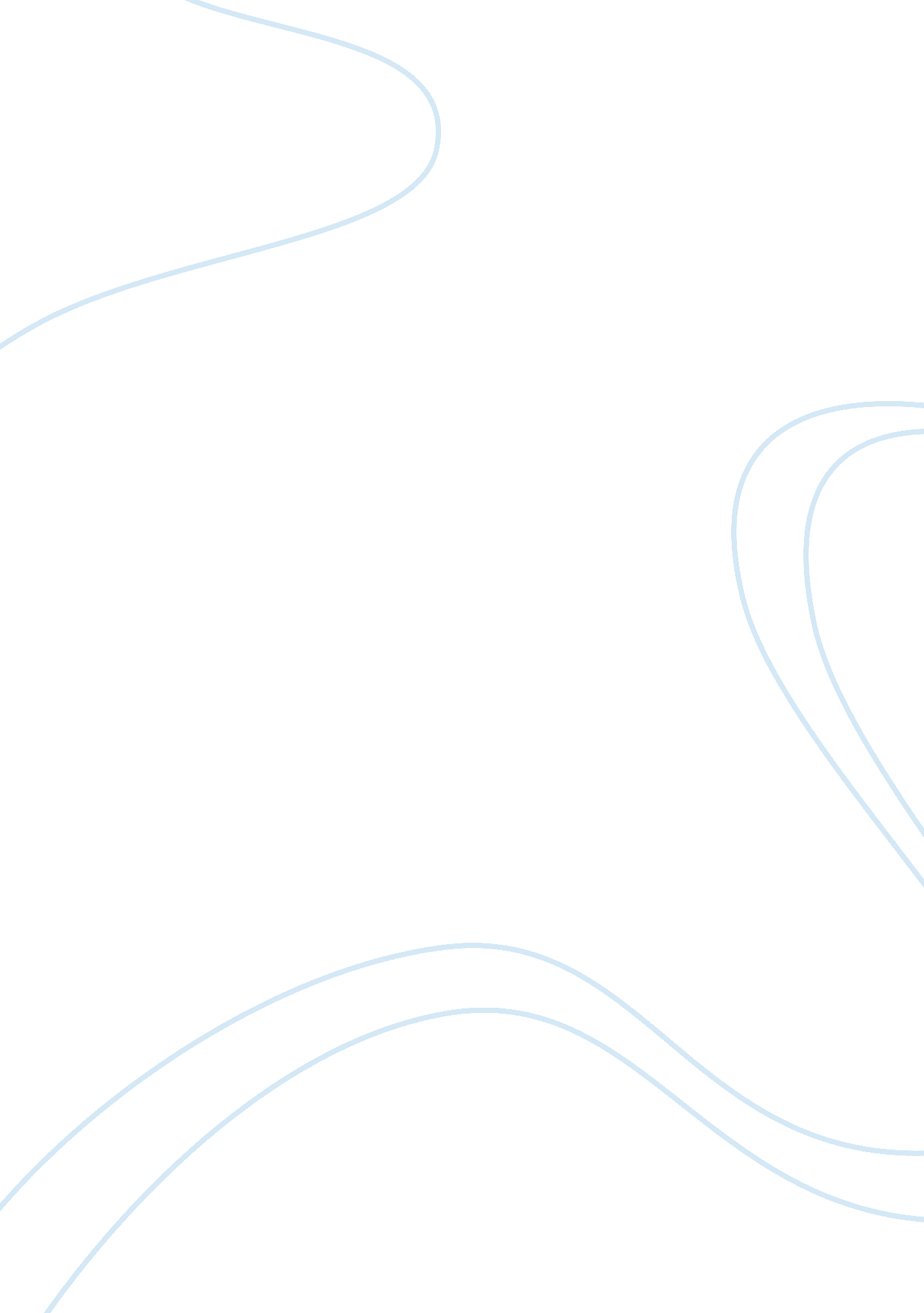 Decision making self-assessment essays examples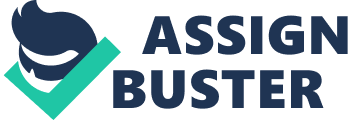 Question 1: A Question 2: C 
Question 3: A 
Question 4: A 
Question 5: C 
Question 6: B 
Question 7: D 
Question 8: B 
Question 9: D 
Question 10: B 
Dominant Style: None. The scores are evened out. This is an indication of mix of all four categories – Analytical, Behavioural, Conceptual and Directive. 
The basis for choosing options above: The way the options were chosen for the above questions were based on recollecting how the behaviour was in different situations. The situations described in the individual questions were chosen for mental observation and response to the questions. Feedback: The analytical style of decision makers look for comprehensive information while making a decision. This at time could lead to information over load and inability to make a choice. However on the positive side the decisions are more or less always objective. 
The behavioural style of decision makers are known to be concerned for co-workers, their development and the organization at the same time. They seem to be more influenced by the relationship matters and could be swayed by emotions too occasionally. 
The conceptual style of decision makers prefer to consider alternates to the situation. Sometime they could create so many alternates that choice among them could be difficult. The directive style of decision makers prefer to have simple solutions that have great clarity. Human decision making does not essentially fall rigidly into a single dominating style and people normally tend to behave differently in different situations. From the choice made above, it is very clear that I am a balanced decision maker capable of handling situations with dexterity. 